Application FormApplicant DetailsGroup DetailsWhat is the aim of your group?Financial  DetailsPlease give details of the equipment / materials you would like us to supply. (All prices should include VAT).Why do you need this equipment for?If the group is buying additional equipment / resources to supplement this application, please provide details?DeclarationI declare that the information above is, to the best of my knowledge, true and accurate All applications should be emailed to:  CFSLA@clacks.gov.uk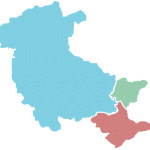 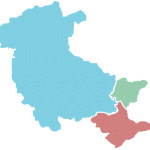 CFSLAPayrollLotteryCommitteeAWARD SCHEMECFSLA AWARD SCHEMEThe committee can offer assistance to charity and community groups within the boundaries of the participating council areas – i.e. Clackmannanshire, Falkirk and Stirling. We will also support national and international charities within specified limits. Ours funds come from the profits of a monthly lottery run for employees and ex-employees of the above authorities plus the  Assessors Services.The committee can offer assistance to charity and community groups within the boundaries of the participating council areas – i.e. Clackmannanshire, Falkirk and Stirling. We will also support national and international charities within specified limits. Ours funds come from the profits of a monthly lottery run for employees and ex-employees of the above authorities plus the  Assessors Services.The Committee will not fund: administration costs training costs salaries research trips individuals To be eligible: your group should be properly constituted you should be able to show evidence of community benefit your project or group should have clearly defined objectives applications should be clearly costed with details of likely suppliers Your group is not eligible if it: promotes political activity is sectarian in nature supports or promotes discrimination of any kind provides a purely ‘social’ functionThe ‘type’ of projects we favour are:Equipment or materials which are essential to allow an existing group to continue or extend the activities or services that group can provide to the community Equipment or materials that will allow the group to raise additional funds for themselves New groups which need essential equipment to begin operatingEmployee fund-raising in aid of eligible groups (Separate form available)Projects for the welfare and benefit of the employees of the participating organisationsAll groups MUST demonstrate that they are actively fundraising in other ways.Successful applicants will be required to provide 'proof of purchase' for a cheque to be issued for the approved amount. Donations to national or international charities will only be made to charities registered in the UK.How to apply: Complete and return this form to the address below. Applications are reviewed throughout the year so there is no closing date. All applicants will be advised of our decision following the committee meeting at which the application is considered. Applications may be supported (in full or partially), declined or deferred. A successful applicant will be contacted to finalise purchasing arrangements of the requested items. In the case of a deferment the organisation will be asked for further information to be represented at a subsequent meeting. Unsuccessful applicants will be welcome to apply after a 12 month gap in applications.Project details should include:  Detailed list of equipment, itemised costs and quantities and if relevant materials required, and suppliers.All applications must include: Constitution, latest audited accounts or if new group current financial statement. Any additional background information which may be helpful in considering the application.Return address: All applications should be:  CFSLA@clacks.gov.ukAll groups MUST demonstrate that they are actively fundraising in other ways.Successful applicants will be required to provide 'proof of purchase' for a cheque to be issued for the approved amount. Donations to national or international charities will only be made to charities registered in the UK.How to apply: Complete and return this form to the address below. Applications are reviewed throughout the year so there is no closing date. All applicants will be advised of our decision following the committee meeting at which the application is considered. Applications may be supported (in full or partially), declined or deferred. A successful applicant will be contacted to finalise purchasing arrangements of the requested items. In the case of a deferment the organisation will be asked for further information to be represented at a subsequent meeting. Unsuccessful applicants will be welcome to apply after a 12 month gap in applications.Project details should include:  Detailed list of equipment, itemised costs and quantities and if relevant materials required, and suppliers.All applications must include: Constitution, latest audited accounts or if new group current financial statement. Any additional background information which may be helpful in considering the application.Return address: All applications should be:  CFSLA@clacks.gov.ukINFORMATION ABOUT YOU AND YOUR GROUPName of OrganisationRegistered Charity Number (if applicable)Membership of affiliated parent groupApplicant name Applicant address Applicant emailApplicant telephone / mobile number Position applicant holds in groupWhat is your client group? (e.g. kids, elderly, etc)How many members does your group have?How long has it been in existence?What geographical area does it cover?Address where the group is based / meetsPlease state the main sources of your income?Please state all fundraising activities in the last 12 months?Please specify if you have applied elsewhere for funding for this project?INFORMATION IN SUPPORT OF THE PROJECT / APPLICATIONItemQtyPriceSupplierSupplierCostPlease continue on a separate sheet if requiredPlease continue on a separate sheet if requiredPlease continue on a separate sheet if requiredPlease continue on a separate sheet if requiredTotal:SignedDateCHECK LIST 	Completed signed Application Form including itemised equipment list;Keep your own copy of the Application for reference purposes;Copy of your latest Audited Accounts; Copy of your Constitution.